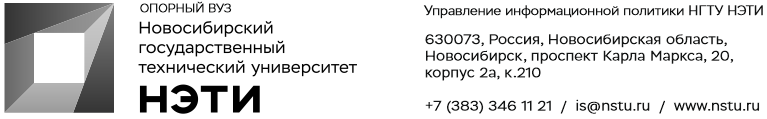 18 ноября .Пресс-релизНГТУ НЭТИ поможет вузам Алтайского края и Республики Алтай разработать программы развития в рамках нацпроекта «Образование»Новосибирский государственный технический университет НЭТИ выиграл конкурс Министерства науки и высшего образования РФ на внедрение современных управленческих практик в вузах Алтайского края и Республики Алтай. Конкурс реализуется в рамках федерального проекта «Молодые профессионалы» национального проекта «Образование» в соответствии с решением Координационного совета по рассмотрению проектов, направленных на реализацию мероприятий в области высшего образования и молодежной политики. Цена государственного контракта составляет 15 млн рублей.Проект предполагает внедрение эффективных моделей управления в университетах Республики Алтай и Алтайского края, подведомственных Министерству науки и высшего образования РФ, не выполняющих один и более показателей мониторинга эффективности деятельности по данным 2018 года. Проект рассчитан на два года (2019—2020) и включает два этапа. На первом этапе (2019 год) с целью получения объективной картины влияния социально-экономических процессов, протекающих в исследуемых регионах, на системы их высшего образования, будут изучены взаимосвязи социальных и экономических процессов, зафиксированы и обоснованы приоритеты, цели и задачи развития регионов. Приоритеты и цели предстоит увязать с программами развития образовательных организаций высшего образования.Важной частью работ станет анализ ситуации недостижения образовательными организациями высшего образования Алтайского края и Республики Алтай пороговых показателей в мониторинге эффективности. Будут сформированы аналитические срезы по основным содержательным направлениям, в том числе «Образовательная деятельность», «Научно-исследовательская деятельность», «Международная деятельность» и др.«Наиболее важная часть — разработка программ развития «неэффективных» вузов на 3 года. Они должны быть основаны на результатах анализа социально-экономического состояния регионов и результатах анализа ситуации недостижения показателей в мониторинге. Безусловно, их разработка будет осуществляться в тесной интеграции с руководством и специалистами анализируемых вузов, чтобы результаты работы оказались максимально эффективными», — говорит руководитель проекта, декан факультета бизнеса НГТУ НЭТИ Марина Хайруллина.Второй этап (2020 год) предполагает доработку программ развития образовательных организаций, методическую и организационную поддержку по их внедрению, включая организацию и проведение семинаров, Регионального Форума Высшего Образования для обмена опытом разработки моделей развития университетов.Согласно требованиям, предъявляемым государственным контрактом к экспертам и исполнителям работ, в состав научного коллектива от НГТУ НЭТИ войдут специалисты, владеющие компетенциями и опытом аналитической деятельности, разработки и реализации программы развития опорного университета, новых образовательных, инновационных и инфраструктурных проектов.Напомним, что в октябре 2019 года инженеры НГТУ НЭТИ выиграли грант Минобрнауки России на 217 млн рублей на создание первого российского аппарата для сварки трением с перемешиванием для космической отрасли: https://www.nstu.ru/news/news_more?idnews=120542Для СМИЮрий Лобанов, пресс-секретарь, +7-923-143-50-65, is@nstu.ruАлина Рунц, журналист, +7-913-062-49-28, derevyagina@corp.nstu.ruРуслан Курбанов, корреспондент, +7-913-772-30-78, kurbanov@corp.nstu.ru___________________________________________________________________________ twitter.com/nstu_news vk.com/nstu_vk facebook.com/nstunovosti youtube.com/user/VideoNSTU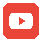  instagram.com/nstu_online
 nstu.ru/fotobank  nstu.ru/video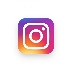 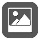  nstu.ru/news nstu.ru/pressreleases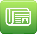  nstu.ru/is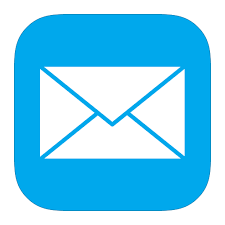 